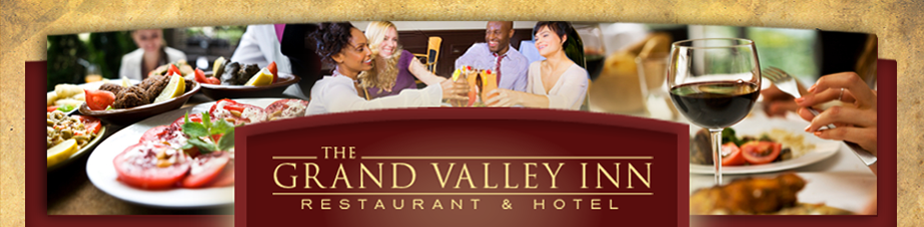 Treat your family to dinner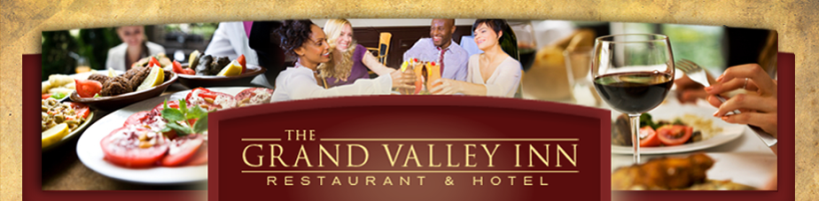 Sunday, September 29, 2019From 12 pm -8 pmReservations Suggested!Grand Valley Inn Restaurant452 Constitution Blvd.New Brighton, PA 15066724-843-9000United Way of Beaver County will receive 10% of all sales!!!Grand Valley Inn has been voted #1 overall restaurant Best of the ValleyBy the Beaver County Times